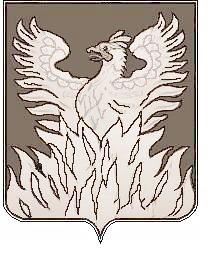 СОВЕТ ДЕПУТАТОВмуниципального образования «Городское поселение Воскресенск» Воскресенского муниципального района Московской области___________________________________________________Р Е Ш Е Н И Еот _19.10.2018 г.  № _491/75_Об утверждении Правил благоустройства территории городского поселения ВоскресенскВоскресенского муниципального района Московской областиРуководствуясь Федеральным законом от 06.10.2003 № 131-ФЗ «Об общих принципах организации местного самоуправления в Российской Федерации», Законом Московской области от 30.12.2014 № 191/2014-ОЗ «О благоустройстве в Московской области»,Совет депутатов городского поселения Воскресенск Воскресенского муниципального района РЕШИЛ:1.Утвердить Правила благоустройства территории городского поселения Воскресенск Воскресенского муниципального района Московской области (Приложение).2.Заместителю начальника управления по социальной политике–начальнику организационного отдела администрации городского поселения Воскресенск  Москалевой Е.Е. опубликовать настоящее решение в периодическом печатном издании, распространяемом на территории городского поселения Воскресенск, и на Официальном сайте Городского поселения Воскресенск.3.Настоящее решение вступает в силу со дня его официального опубликования.4.Контроль за исполнением настоящего решения оставляю за собой.Глава городского поселения Воскресенск                                             А.С. Владович